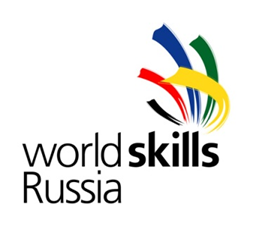 ИНФРАСТРУКТУРНЫЙ ЛИСТКОМПЕТЕНЦИЯ «ВЕБ-ДИЗАЙН»Программное обеспечение Составлен в соответствии с требованиями для международного чемпионата. Если версия не указана, устанавливается последняя на момент настройки рабочих мест.Компьютерное и сетевое оборудованиеМебельРазное№Наименование и характеристикиКол мест участниковКол мест экспертов1Microsoft Office 2010552Geany553Kompozer554Notepad ++555Sublime Text 2556Web Browser - Firefox Developer Edition557Web Browser - Internet Explorer 11558Web Browser - Chrome559Adobe Creative (Fireworks, Photoshop, Illustrator, Dreamweaver)5510Adobe Acrobat reader5511GIMP5512Inkscape5514Windows 755№Наименование и характеристикиКол мест участниковКол мест экспертов1Сервер:Core i7, 8GB ОЗУ, 500GB HD, DVD±RW, Монитор 19", мышь, клавиатура.112Рабочее место: Core i3, 4GB ОЗУ, 500GB HD, Монитор 19", мышь, клавиатура.553Принтер: А4, лазерный, монохромный114Коммутатор 16 портов115Маршрутизатор с Wi-Fi116Кабель UTP-5 (бухта 305м)117Проектор + экран11№Наименование и характеристикиКол мест участниковКол мест экспертов1Кресло компьютерное552Стул стандартный553Стол компьютерный554Стол 55Стеллаж из конструкций 1.0 х 0.5 х 2.0 м (код 701)11№Наименование и характеристикиКол1Кулер для воды с бутылкой (20л) и стаканчиками12Степлер13Скотч широкий14Бумага А4 для печати (пачка 500 листов)15Ножницы 16Микрофон17Колонки: не менее 2х20Вт, для компьютера18Универсальный набор первой медицинской помощи19Средство для самостоятельной борьбы с огнем (огнетушитель)1